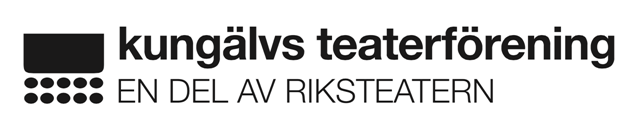 Kungälvs TeaterföreningVerksamhetsberättelseÅr 2022 Styrelsen, ordinarie	Monica Wallin	ordförande		Lars Thörnqvist	vice ordförande		Ulla Olsson		kassör		Ragnar Holgersson	sekreterare		Gertie HurtigCarin Zandhers		Inger CarlssonErsättare		Ann-Charlotte WikehultBosse LarssonRevisorer, ordinarie	Anna-Britta Burgren		Kristina GrinnebackErsättare		Inga-Lisa Carlsson		Louise AlfredssonValberedning	Gunnel Holgersson	sammankallande		Inger Persson		Inger WolfbrandtLars Thörnqvist lämnade på egen begäran styrelsen i december.Styrelsen har under 2022 haft 11 st sammanträden. Årsmötet hölls 15 mars på Nordiska folkhögskolan och behandlade åren 2020 och 2021. Årsmötet 2021 ställdes in på grund av den rådande pandemin.Vid konstituerande möte 30 mars 2022 fördelades styrelsens arbetsuppgifter enligt följande:Konstnärligt ansvar – Programgrupp (repertoardiskussioner, lämna förslag på repertoar till styrelsen för beslut, lokalbokningar, skriva kontrakt )Monica Wallin(sammankallande ), Inger Carlsson, Ulla Olsson, Lotta Wikehult, Carin ZandhersMarknadsföringsansvar ( kontakt med massmedia, annonsering, affischering, infoblad, säsongsfoldrar, mejlutskick till medlemmar mm )Lars Thörnqvist (sammankallande), Bo Larsson, Ragnar Holgersson, Inger CarlssonMedlemsansvar ( värva och vårda medlemmar, fånga upp medlemmar vid tillfälliga insatser, enkäter för undersökning av medlemmarnas åsikter och önskemål, tips och idéer för att locka publik till våra olika föreställningar mm )Ulla Olsson(sammankallande ) och Gertie HurtigBarnteaterverksamheten (repertoardiskussioner, kontakter med teatergrupper, lämna förslag till styrelsen för beslut, lokalbokningar, införskaffa affischer, skriva kontrakt mm)Carin Zandhers (sammankallande) och Lotta WikehultMarknadsföring och medlemsansvar MarstrandLotta WikehultTekniskt ansvar ( kontakt med lokalhållare, organisation av bärhjälp mm, mottagande av teatergrupper vid deras ankomst mm )Bo Larsson (sammankallande ), Inger Carlsson, Gertie Hurtig, Lars ThörnqvistBiljetthantering (hålla styrelsen underrättad om biljettförsäjningsläget, beställning av biljetter, uppföljning av biljettförsäljningen för vidarebefordran till kassören )Bo Larsson och Gertie HurtigHandhavande av kuvert och etiketter inför utskick till medlemmarnaGertie HurtigAnsvar för hemsidan och sociala medierBo Larsson (sammankallande) Lars Thörnqvist, Ulla OlssonFöreställningarTvå av de planerade föreställningarna på våren fick ställas in på grund av den rådande pandemin: Bolanders skor – Riksteatern och lunchteatern Mannen från månen – Frödingkvartetten. Övriga två kunde genomföras: Ett urtaget hjärta – 123 Schtunk och barnteatern Alma& Ayo på väg hem.Hösten 2022 blev det fyra föreställningar: lunchteatern Mannen från månen – Frödingkvartetten, Cirkus Brats Carnival – Riksteatern, She´s Got The Look – Riro AB Produktion och barnteatern Luddet – Big Wind.I år kunde föreningen ånyo arrangera bussresa till GöteborgsOperan: 30 december lockade musikalen Cabaret ett femtiotal nöjda föreningsmedlemmar.Cirkusföreställningen Brats Carnival var en annorlunda föreställning, vågad, utmanande och bar budskap om att allt är tillåtet och krävde därför mycken marknadsföring. Föreningen tog bl a hjälp av Riksteaterns publikutvecklare Ulf Adolfson som besökte föreningen på ett styrelsemöte. Trots intensiv marknadsföring lockade Brats Carnival inte fler än 68 personer och gick med 34 000 kr i förlust.I ett brev till Riksteaterns ledning menade föreningen att Riksteatern borde ta  sin del av ansvaret och reducera fakturan med 15 000 kr. Riksteatern svarar att man tagit fram ett gediget stödmaterial och att man därför inte kan subventionera på gaget till Kungälvs Teaterförening.KvarnkullenFöreningar har sagt upp avtalet med Riksteatern om att använda Kvarnkullen som teaterlokal, detta på grund av att kommunen inte längre erbjuder service som tidigare. Dock arrangerar föreningen även i fortsättningen lunchteatrar på Kvarnkullen. Då står föreningen själv för servicen.BärareStora ansträngningar har gjorts under året för att skapa en fast grupp bärare/scenarbetare. Bland annat har gruppmail skickats ut till föreningens medlemmar med vädjan om att intresserade kan höra av sig. Några har hört av sig men ingen fast grupp har dock kunnat etableras. Bärare får engageras från gång till gång. BiljettförsäljningenFöreningens samarbete med Resekompaniet har under året fungerat utmärkt. Biljetter har kunnat köpas antingen på föreningens hemsida www.riksteatern.se/kungalv eller på Resekompaniet vid Nytorget.Styrelsemedlemmarna har under året deltagit i följande arrangemang:27 mars	Riksteatern Väst årsmöte på Ronnums herrgård i Vargön, Monica Wallin och Ragnar Holgersson2-3 sept 	Säsongsupptakt i Varberg, Inger Carlsson, Lotta Wikehult, Ulla Olsson, Monica Wallin8 okt	Anbud digitalt, Riksteaterns utbudsdag, Inger Carlsson, Lotta Wikehult, Ulla Olssson, Monica Wallin22 okt	Operans utbudsdag, Gertie Hurtig, Ulla Olsson, Monica WallinMarknadsföringMarknadsföring av föreställningarna har som tidigare skett genom affischering i Kungälv och Marstrand, i Stadshuset, på biblioteken i kommunen och genomannonsering i Kungälvs-Posten. Information om föreställningarna har även gjorts i Akademibokhandelns skyltfönster. Uppgifter om föreställningarna har också publicerats i kommunens kulturkalender Uppleva. Föreningen ger ut en egen programfolder inför vår- och höstsäsongerna och har skickat ut ett antal gruppmail till de medlemmar som har e-postadress.Kungälvs Teaterförening har en egen hemsida – www.riksteatern.se/kungalv – och har under året också blivit aktiv på sociala medier med inlägg på Facebook och Instagram.EkonomiBeträffande föreningens ekonomi hänvisas till bifogade resultat- och balansräkning.Tack till allaStyrelsen tackar alla som bidragit till verksamheten. Tack till Kungälvs kommun, personalen på Kvarnkullen och Mimers Hus och våra scenbyggare. Tack även till Studieförbundet Vuxenskolan för sponsring. Kungälv i mars 2023Monica Wallin	Ulla Olsson		Ragnar HolgerssonGertie Hurtig		Carin Zandhers	Inger CarlssonLotta Wikehult	Bosse Larsson